Ո  Ր  Ո  Շ  ՈՒ  Մ ԿԱՏԱՐՈՂԱԿԱՆ  ՎԱՐՈՒՅԹԸ ԿԱՍԵՑՆԵԼՈՒ ՄԱՍԻՆ   19.07.2019թ.                                                                                       ք.ԵրևանՀարկադիր կատարումն ապահովող ծառայության Երևան քաղաքի Աջափնյակ և Դավթաշեն բաժնի հարկադիր կատարող, արդարադատության ավագ լեյտենանտ Ա. Պետրոսյանս, ուսումնասիրելով 04.06.2019թ. վերսկսված թիվ 00117711 / 01/06-5080/12 / կատարողական վարույթի նյութերը.Պ Ա Ր Զ Ե Ց Ի ՀՀ Երևան քաղաքի Աջափնյակ և Դավթաշեն վարչական շրջանի ընդհանուր իրավասության դատարանի կողմից 01.11.2012թ-ին տրված թիվ ԵԱԴԴ/1183/02/12 կատարողական թերթի համաձայն՝ պետք է Կարեն Սամվելի Մակարյանից հօգուտ <<ՎՏԲ-Հայաստան բանկ>> ՓԲԸ-ի բռնագանձել 1.319.349 ՀՀ դրամ և կատարողական թերթով սահմանված հաշվեգրվող տոկոսներ։Պարտապանից բռնագանձել նաև բռնագանձման ենթակա գումարի 5 տոկոսը՝ որպես կատարողական գործողությունների կատարման ծախսի գումար:Կատարողական վարույթով բռնագանձման վերաբերյալ վճռի հարկադիր կատարման ընթացքում պարտապան Կարեն Սամվելի Մակարյանի գույքի վրա բռնագանձում տարածելու պարագայում պարզվել է, որ այդ գույքը օրենքով սահմանված նվազագույն աշխատավարձի հազարապատիկի և ավելի չափով բավարար չէ պահանջատիրոջ հանդեպ պարտավորությունների ամբողջական կատարումն ապահովելու համար Վերոգրյալի հիման վրա և ղեկավարվելով «Սնանկության մասին» ՀՀ օրենքի 6-րդ հոդվածի 2-րդ մասով, «Դատական ակտերի հարկադիր կատարման մասին» ՀՀ օրենքի 28-րդ հոդվածով և 37-րդ հոդվածի 8-րդ կետով.Ո  Ր  Ո  Շ  Ե  Ց  ԻԿասեցնել 04.06.2019թ. վերսկսված թիվ 00117711 կատարողական վարույթը՝ 60-օրյա ժամկետով:Առաջարկել պահանջատիրոջը և պարտապանին՝ նրանցից որևէ մեկի նախաձեռնությամբ 60-օրյա ժամկետում սնանկության հայց ներկայացնել դատարան.Սույն որոշումը երկու աշխատանքային օրվա ընթացքում հրապարակել www.azdarar.am ինտերնետային կայքում.Որոշման պատճեն ուղարկել կողմերին։Որոշումը կարող է բողոքարկվել ՀՀ վարչական դատարան կամ վերադասության կարգով՝ որոշումը ստանալու օրվանից 10 օրվա ընթացքում։ՀԱՐԿԱԴԻՐ ԿԱՏԱՐՈՂ՝                                                             Ա. ՊԵՏՐՈՍՅԱՆ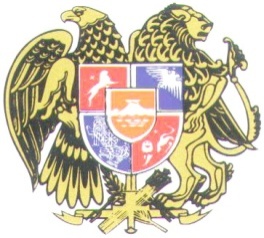 ՀԱՐԿԱԴԻՐ ԿԱՏԱՐՈՒՄՆ ԱՊԱՀՈՎՈՂ ԾԱՌԱՅՈՒԹՅՈՒՆ ԵՐԵՎԱՆ ՔԱՂԱՔԻ ԱՋԱՓՆՅԱԿ ԵՎ ԴԱՎԹԱՇԵՆ ԲԱԺԻՆN 0__________________                                                            0078, Երևան, Հալաբյան 41ա _______/_______/2019թ.                                                                         Հեռ. /060/ 570-452 <<ՎՏԲ-Հայաստան բանկ>> ՓԲԸ /ք. Երևան, Մոսկովյան 35 /Կարեն Սամվելի Մակարյանին/ք.Երևան, Աջափնյակ, Արզումանյան փող., Շ 43, բն. 27/Կից Ձեզ է ուղարկվում թիվ 00117711 կատարողական վարույթը կասեցնելու մասին 19.07.2019թ. որոշումը:Միաժամանակ հայտնում ենք, որ համաձայն «Սնանկության մասին» ՀՀ օրենքի 6-րդ հոդվածի 2-րդ մասի՝ Դուք կարող եք պարտապանին սնանկ ճանաչելու վերաբերյալ դիմում ներկայացնել դատարան։ Ձեր կողմից սնանկության դիմում ներկայացվելու դեպքում անհրաժեշտ է կատարողական վարույթը չվերսկսելու դիմումով այդ մասին տեղեկացնել Հարկադիր կատարումն ապահովող ծառայությանը՝ կցելով սնանկության դիմումը դատարան ներկայացված լինելու վերաբերյալ ապացույց։Կատարողական վարույթը կասեցնելու մասին որոշման կայացման օրվանից սկսած՝ 60-օրյա ժամկետում Ձեր կամ այլ անձանց կողմից դատարանին պարտապանի սնանկության դիմում չներկայացվելու դեպքում կատարողական վարույթը կվերսկսվի, և կատարողական գործողությունները կշարունակվեն, բացառությամբ՝ եթե նշված ժամկետում Դատական ակտերի հարկադիր կատարման ծառայությունը ստանա միևնույն պարտապանի գույքի բռնագանձման վերաբերյալ նոր կատարողական թերթ, և հարուցվի նոր կատարողական վարույթ։ Այդ դեպքում նոր կատարողական վարույթը ևս կկասեցվի 60-օրյա ժամկետով, և Ձեր մասնակցությամբ կատարողական վարույթը չի վերսկսվի, քանի դեռ նշված նոր կատարողական վարույթը կասեցված կլինի։Անկախ վերոգրյալից՝ կատարողական վարույթը ցանկացած պահի կարող է վերսկսվել և կարճվել, եթե առկա լինեն «Դատական ակտերի հարկադիր կատարման մասին» ՀՀ օրենքի 42-րդ հոդվածով նախատեսված հիմքերը։ Կատարողական վարույթը կվերսկսվի նաև այն դեպքում, եթե վերանան կասեցման հիմք հանդիսացած` պարտապանի սնանկության հատկանիշները:Ձեր մասնակցությամբ կատարողական վարույթը կասեցնելու մասին որոշումը, ինչպես նաև «Դատական ակտերի հարկադիր կատարման մասին» ՀՀ օրենքի 37-րդ հոդվածի 8-րդ կետի հիմքով կատարողական վարույթը 60-օրյա ժամկետով կասեցնելու մասին բոլոր որոշումները հրապարակվում են www.azdarar.am ինտերնետային կայքում։Առդիր որոշումը՝ «1» թերթից։ԲԱԺՆԻ ՊԵՏ ԱՐԴԱՐԱԴԱՏՈՒԹՅԱՆ ՄԱՅՈՐ                                                     Ս. ՍԻՄՈՆՅԱՆԿԱՏԱՐՈՂ՝  Ա. ՊԵՏՐՈՍՅԱՆ Կ/Վ N  00117711